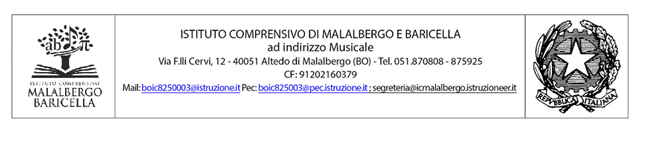 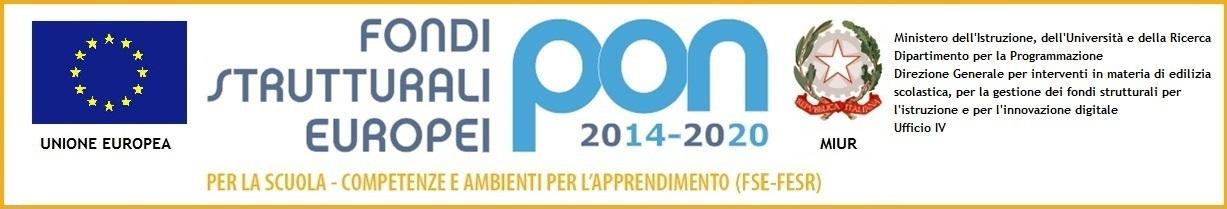 CIG: ZF12DF1E70      CUP:E53D20000130006OGGETTO:  certificato regolare esecuzione fornitura materiale a :Fondi Strutturali Europei – Programma Operativo Nazionale “Per la scuola, competenze e ambienti per l’apprendimento” 2014-2020. Asse II – Infrastrutture per l’istruzione – Fondo europeo di sviluppo regionale (FESR) Obiettivo Specifico 10.8 – “Diffusione della società della conoscenza nel mondo della scuola e della formazione e adozione di approcci didattici innovativi” - Azione 10.8.6 - “Azioni per l’allestimento di centri scolastici digitali e per favorire l’attrattività e l’accessibilità anche nelle aree rurali ed interne”. Avviso pubblico prot. n. AOODGEFID/4878 del 17/04/2020 per lapresentazione di proposte progettuali per la realizzazione di smart class per le scuole del primo ciclo.					IL DIRIGENTE SCOLASTICOIn qualità di RUP del progetto in oggetto, esaminati tutti gli atti della procedura, per la verifica della rispondenza all’ordine e la corretta fornitura del seguente materiale informatico per il progetto di cui all’oggettoAffidatario Ditta C&C CONSULTING S.P.A                          Viale Enaudi ,10- 70125 Bari                          P.IVA 05685740721 Determina a contrarre Prot. 8864/C14 del 07/08/2020ODA MEPA n. 5666172 prot. 9831/C14 26/08/2020 CIG Z1B2E11887CUP E53D20000130006Materiale consegnato: intera fornitura come da ODA MEPA n. 5666172Bolla di consegna n.1230 del31/08/2020						ATTESTAChe la fornitura corrisponde in quantità,qualità e profilo tecnico a quanto richiestoChe il materiale è esente da difetti e menomazioni e vizi che ne possono pregiudicare l’utilizzo e sono perfettamente funzionantiSi certifica pertanto, ai sensi dell’art. 102 del D.lgs 50/2016 LA REGOLARE  ESECUZIONE DELLA FORNITURA E SI AUTORIZZA LA LIQUIDAZIONE DELLA FATTURAAltedo, 02/10/2020					IL DIRIGENTE SCOLASTICO Dott.ssa Cristina ArciFirma autografa sostituita a mezzo stampa ai sensi e per gli effetti dell’art.3 comma c.2 DLgs n.39/93    sottoazioneCodice identificativo progettoTitolo del modulo10.8.6° SMARTCLASS@DaD10.8.6°-FESRPON-EM-2020.6#Digit@lMenteAvantiDescrizione articoloUnità di misuraPrezzo senza ivaivatotaleTABLET IOS 10.2’ WiF-Fi -32GB A10 + Tastier/custodia/pencil27€ 10.309,95€ 2.268,19€ 12.578,14